AufgabenbeispielSemester 4,  1. Quartal, Einheit 1Being mobileBeing mobile, Semester 4, 1. Quartal, Einheit 1Being and staying mobile is very important to lots of people, old and young.While working on the topic of “Being mobile”, you are going to improve your reading and writing skills.1.  Reading comprehension – An accidentRead the following news report about an accident and say whether the statements are “true or false”. Give reasons.Fortunately, nobody got hurt in the accident.True 				False 		Because the text says: _____________________________________________________________________After the accident the road had to be repaired.True 		False 		because the text says: _____________________________________________________________________Eye witnesses say that the accident was not the lorry driver’s fault.True 		False 		because the text says: _____________________________________________________________________Many people were late for work.True 		False 	because the text says: _____________________________________________________________________2. Grammar – Relative clauses and participle constructionsRead the report about the accident again and focus on some changes in its grammar. Mark the changes between the two articles.Find a rule.Write your rule down here. You can do so in German: ____________________________________________________________________________________________________________________________________________________________________________________________________________________________________________________________________Discuss with your partner which of these articles seems to be more typical of a newspaper article.Tell your teacher and the class about your findings. Do exercises 9, p. 123 in your book.3.  Writing – Accident on the School’s parking space Yet another accident has happened on the students’ parking space in front of  and you were the first witness! As the first witness to the accident you are asked to write a small report about the accident.For your report …… use the picture of the little fender bender (kleiner Blechschaden)… decide on what exactly happened (Who? What? When? Why? How?)… make up other witnesses… use the text Accident in Alfred Road for help… use at least four participle constructionsAfter you have finished: Check your text!4. Listening comprehension – Young People and Driving DangersThe podcasts you are going to listen to were produced by American students who want to warn other young drivers of the dangers of driving your own car.Listen to the podcasts and complete the sentences. Example:Text : 	The accident happened because the driver was ____distracted ____ .5.   Speaking and Writing - Worst Driving HabitsWhile it's important to eat, shave and brush your teeth, it can be a menace while driving. Here's a list of the worst driving habits: Tasks:In a group of four: Have a look at the list of the worst driving habits. Tell your partners…which of these you sometimes do.which of them you have noticed when riding on the passenger’s seat.about any other bad driving habits you know.Explain why these driving habits are so dangerous. Write a newspaper article and focus on accidents caused by bad driving habits. 	(Remember formal aspects you have learned in class, e.g. participle constructions.) 6.  Reading and writing – The Man in the Tunnel (Ramsey, Gaynor et al. (2002): English Network 2 – New Edition. München: Langenscheidt-Longman, p. 107).6.1  Reading comprehension Read the text “The Man in the Tunnel” and work on the following tasks. “The narrator and his friends meet once a week”. This statement is … true false because the text says: ________________________________________________________________________2. The narrator seems to be looking forward to George’s story. Prove from the text. 1 _______________________________________________________2 _______________________________________________________“In his story George has an accident”. This statement is … true false because the text says: ________________________________________________________________________“When George notices that the man is gone, he searches for him”. This statement is … true false because the text says: ________________________________________________________________________When George wants to meet the old man he is not there because he …  gave George the wrong address. didn’t come home last night. is dead.Which of the following descriptions fits the story best? funny story ghost story horror story6.2  Writing – Speculations   Read the following tasks and write a comment.Do you think George simply wants to make a fool of his friends?Write a text and give reasons for your opinion (150 words). Make sure you plan and structure your text well. After you have finished: Remember to check your text!OR: 	Creative writing:  Write a possible continuation of the story.The story is ended with the sentencesGeorge finished his beer. ‘I think I’ll havethe same again,’ he said.What do you think might his friend say or ask? 		Write a continuation of the dialogue between the three men (150 words).Make sure you plan and structure your text well. After you have finished: Remember to check your text!AnhangLösungen1.  Reading comprehension - An accidentFortunately, nobody got hurt in the accident.True 	False 	because the text says: Several people were injured this morning …After the accident the road had to be repaired.True 	False 	because the text says: The accident happened in Alfred Road, where road repairs were on their way.Eye witnesses say that the accident was not the lorry driver’s fault.True 	False 	because the text says: People who saw the accident say that the lorry hit the cars after it swerved to avoid a pile of stones which was left in the road. Many people were late for work.True 	False 	because the text says: The traffic chaos was caused by the accident has meant a lot of delays for people who were travelling to work. 4. Listening comprehension - Young People and Driving  DangersText : 	___Speeding___can be a deadly. Text : 	You should always wear a ___seatbelt________ while you are driving. Text : 	The dead student did not see the other car because she _was using her cell phone / was distracted___.Text : 	The girl didn’t notice the sharp curve because she __was texting _. 6.1  Reading comprehension“The narrator and his friends meet once a week”. This statement is …true  false because the text says: George, Albert and I used to meet every Thursday evening…The narrator seems to be looking forward to George’s story. Proof from the text. 1 I smiled and took a drink of our beers2 “Okay, George,” I said. “Out with it. This is going to be a good one, isn’t it?”“In his story George has an accident”. This statement is …true  false because the text says: … the stranger said. “But I’ve had an accident with my car …“When George notices that the man is gone, he searches for him”. This statement is … true false because the text says: “… I looked everywhere but there was nobody on the road.”When George wants to meet the old man he is not there because he …  gave George the wrong address. didn’t come home last night. is dead.Which of the following descriptions fits the story best? funny story ghost story horror story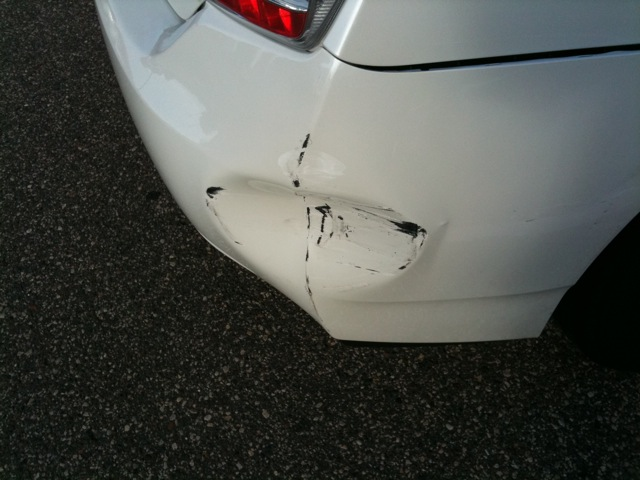 Check Re-read your report for logical correctness and clarity. Have you left out any important pieces of information?Check if your language is clear enough and easy to understand.Proofread your report for language errors and correct them.Write a fair copy. Text : 	______________________________ can be a deadly. Text : 	You should always wear a  __________________________ while you are driving. Text : 	The dead student did not see the other car because she ________________________________________________________.Text : 	The girl didn’t notice the sharp curve because she ________________________________________________________. Check Re-read your comment for logical correctness and clarity. Have you left out any ideas?Make sure you have expressed your position clearly enough. Check if your language is clear enough and suitable for a comment.Proofread your comment for language errors and correct them. (May be you need	 to consult your “error page” in your portfolio). Write a fair copy. Check Re-read your dialogue for logical correctness and clarity.Check if your text AND language is close enough to the original.Proofread your dialogue for language errors and correct them. (May be you need to consult your “error page” in your portfolio).Write a fair copy. 